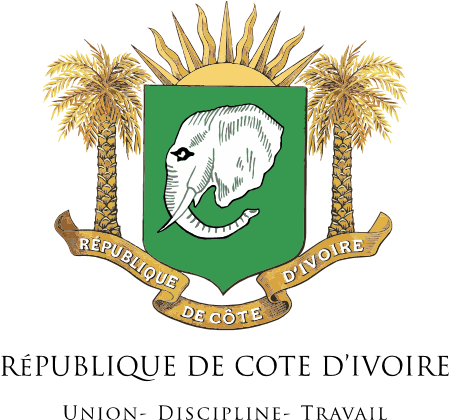 COMMUNIQUE DE LA PRESIDENCE DE LA REPUBLIQUELe Président de la République, Son Excellence Monsieur Alassane OUATTARA, a quitté Abidjan, ce jeudi 07 janvier 2021, pour Accra (Ghana) où  il participera  à  la cérémonie solennelle de prestation de serment du Président de la République élu du Ghana, Son Excellence Monsieur Nana AKUFO-ADDO.Le Chef de l’Etat regagnera Abidjan dans l’après-midi.                                                                     Fait à Abidjan, le 07 janvier 2021 